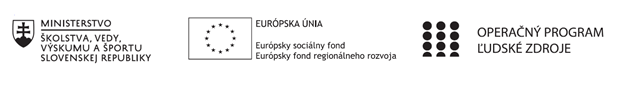 Správa o činnosti pedagogického klubu Príloha:Prezenčná listina zo stretnutia pedagogického klubuPokyny k vyplneniu Správy o činnosti pedagogického klubu:Prijímateľ vypracuje správu ku každému stretnutiu pedagogického klubu samostatne. Prílohou správy je prezenčná listina účastníkov stretnutia pedagogického klubu. V riadku Prioritná os – VzdelávanieV riadku špecifický cieľ – uvedie sa v zmysle zmluvy o poskytnutí nenávratného finančného príspevku (ďalej len "zmluva o NFP")V riadku Prijímateľ -  uvedie sa názov prijímateľa podľa zmluvy o poskytnutí nenávratného finančného príspevku V riadku Názov projektu -  uvedie sa úplný názov projektu podľa zmluvy NFP, nepoužíva sa skrátený názov projektu V riadku Kód projektu ITMS2014+ - uvedie sa kód projektu podľa zmluvy NFPV riadku Názov pedagogického klubu (ďalej aj „klub“) – uvedie sa  názov klubu V riadku Dátum stretnutia/zasadnutia klubu -  uvedie sa aktuálny dátum stretnutia daného klubu učiteľov, ktorý je totožný s dátumom na prezenčnej listineV riadku Miesto stretnutia  pedagogického klubu - uvedie sa miesto stretnutia daného klubu učiteľov, ktorý je totožný s miestom konania na prezenčnej listineV riadku Meno koordinátora pedagogického klubu – uvedie sa celé meno a priezvisko koordinátora klubuV riadku Odkaz na webové sídlo zverejnenej správy – uvedie sa odkaz / link na webovú stránku, kde je správa zverejnenáV riadku  Manažérske zhrnutie – uvedú sa kľúčové slová a stručné zhrnutie stretnutia klubuV riadku Hlavné body, témy stretnutia, zhrnutie priebehu stretnutia -  uvedú sa v bodoch hlavné témy, ktoré boli predmetom stretnutia. Zároveň sa stručne a výstižne popíše priebeh stretnutia klubuV riadku Závery o odporúčania –  uvedú sa závery a odporúčania k témam, ktoré boli predmetom stretnutia V riadku Vypracoval – uvedie sa celé meno a priezvisko osoby, ktorá správu o činnosti vypracovala  V riadku Dátum – uvedie sa dátum vypracovania správy o činnostiV riadku Podpis – osoba, ktorá správu o činnosti vypracovala sa vlastnoručne   podpíšeV riadku Schválil - uvedie sa celé meno a priezvisko osoby, ktorá správu schválila (koordinátor klubu/vedúci klubu učiteľov) V riadku Dátum – uvedie sa dátum schválenia správy o činnostiV riadku Podpis – osoba, ktorá správu o činnosti schválila sa vlastnoručne podpíše.Príloha správy o činnosti pedagogického klubu                                                                                             PREZENČNÁ LISTINAMiesto konania stretnutia: SSOŠ ELBA Smetanova 2, 080 05 PrešovDátum konania stretnutia: 15. 12. 2021Trvanie stretnutia: od  14.00 hod.	do 17.00 hod.	Zoznam účastníkov/členov pedagogického klubu:Meno prizvaných odborníkov/iných účastníkov, ktorí nie sú členmi pedagogického klubu  a podpis/y:Prioritná osVzdelávanieŠpecifický cieľ1.2.1 Zvýšiť kvalitu odborného vzdelávania a prípravy reflektujúc potreby trhu prácePrijímateľSúkromná stredná odborná škola – ELBA, Smetanová 2, PrešovNázov projektuVzdelávanie 4.0 – prepojenie teórie s praxouKód projektu  ITMS2014+312011ADL9Názov pedagogického klubu Pedagogický klub „podnikavý človek“ -aktívny občan, prierezové témy.Dátum stretnutia  pedagogického klubu15.12.2021Miesto stretnutia  pedagogického klubuSSOŠ ELBA Smetanova 2 PrešovMeno koordinátora pedagogického klubuIng. Valéria JurčováOdkaz na webové sídlo zverejnenej správyhttps://ssoselba.edupage.org/a/pedagogicky-klub-c-2?eqa=dGV4dD10ZXh0L3RleHQzNCZzdWJwYWdlPTE%3DManažérske zhrnutie:Cieľom stretnutia nášho klubu bola tvorba inovatívnych materiálov, zdieľanie OPS a diskusia na tému rozvoja podnikavosti a aktívneho občianstva. V rámci stretnutia sme sa zameriavali na materiály podporujúce tvorbu osobnej agendy a žiackeho portfólia. Na záver stretnutia sme tvorili pedagogické odporúčanie.Kľúčové slová: osobná agenda, žiacke portfólio, tvorba inovatívnych materiálov.Hlavné body, témy stretnutia, zhrnutie priebehu stretnutia: Hlavné body:Výmena OPS.Analýza odborných zdrojov.Tvorba materiálov.Záver.Témy: Vzdelávanie 4.0, prepojenie teórie s praxou, rozvoj podnikavosti.Program stretnutia:Diskusia – výmena pedagogických skúseností.Spoločné čítanie odborných zdrojov, nácvik metód V-CH-D.Tvorba materiálov – tvorivé písanie.Záver a tvorba pedagogického odporúčania.Závery a odporúčania:V rámci stretnutia sme vytvorili zhrnutie zásad pre tvorbu žiackeho portfólia:Žiacke portfólio slúži ako podklad pre ďalší kariérny rozvoj žiaka a malo by podporovať sebapoznanie a metakogníciu žiaka.Portfólio má počas výučby rôzne funkcie. autoevaluácia žiaka, podpora motivácie k učeniu;plánovanie ďalšej výučby, jej realizácie a kariérneho smerovania.informácie pre rodičov žiaka;autoevaluácia učiteľov a škôl;výber žiakov pre prestup do ďalších vzdelávacích inštitúcií;informácie o žiakoch, ktorí nastúpili do novej vzdelávacej inštitúcie;zdroj o kvalite škôl pre zriaďovateľov škôl, resp. pre ministerstvo školstva. Prácou s portfóliom sa prehlbuje vzťah medzi žiakom a učiteľom. Umožňuje spoločné plánovanie ďalšieho postupu pri učení žiaka za pomoci učiteľa, resp. rodičov. Obsah portfólia závisí od jeho typu. Materiály by mali byť pestré, aby portfólio podávalo komplexný obraz o žiakovi.  V triede alebo skupine je dôležité, aby mali jednotlivé portfólia rovnakú alebo podobnú štruktúru. Pre prácu s portfóliom využíva učiteľ hodnotenie jeho obsahu niekoľkými spôsobmi: Slovným  hodnotením, ktoré poskytuje viac možností pri vyslovovaní hodnotiacich a diagnostických výrokov. Pomocou slova má učiteľ možnosť do hĺbky diferencovať svoj vzťah k žiakovi, úprimne vyslovovať svoj názor a hodnotiť racionálne. Žiak sa vďaka slovnému hodnoteniu učí objektívnej kritike. Je vedený k systematickej práci. Rodičia tak dostanú komplexnejšiu správu o vývoji, pokroku a práci dieťaťa ako aj radu ako odstrániť prípadné nedostatky. Výhodou slovného hodnotenia je využitie širokej škály hodnotenia. Odstraňuje situácie, ktoré vedú k pocitom ohrozenia a vedie k pozitívnej výkonovej motivácii k učeniu.Sebahodnotenie žiaka sa uskutočňuje po ukončení činnosti alebo pri práci s materiálmi portfólia. Rozhovorom nad portfóliom, ktorý sa považuje za najdôležitejší moment spolupráce medzi žiakom a učiteľom. Jeho cieľom je podporiť žiacku reflexiu vlastnej práce a ponúknuť mu návod ako ďalej. Iniciatíva by mala strane žiaka, učiteľ kladie len doplňujúce otázky v rôznych oblastiach: výber a organizácia materiálov -  Ako si usporiadal portfólio? Prečo si materiály usporiadal práve takto? Na základe akého kritéria si použil pri výbere materiálov? vedomosti a postupy – Prečo si túto úlohu plnil takto? Ako a prečo  si postupoval práve takto pri riešení?  stanovenie si cieľov a priorít – Čo chceš urobiť ďalej? Čo sa chceš ďalej naučiť? Výber z praktických aktivít ktoré sme navrhli na stretnutí- Autoevaluácia pre prácu s portfóliom:Rozvoj podnikateľských kompetencií súvisí s  poznaním podnikateľského prostredia, základnou ekonomickou orientáciou, motiváciou k podnikaniu, rozvojom podnikateľského myslenia a zručností a uplatňovaním poznatkov pri riešení konkrétnych úloh. Príležitosťou na získanie prvých „skúseností“ zo sveta podnikania je simulácia podnikateľských príležitostí pre návrhy vlastných podnikateľských riešení a hľadanie podmienok na ich realizáciu. Napriek tomu, že ide len o „podnikanie na papieri“, prinášajú nové skúsenosti, poučenie a inšpiráciu.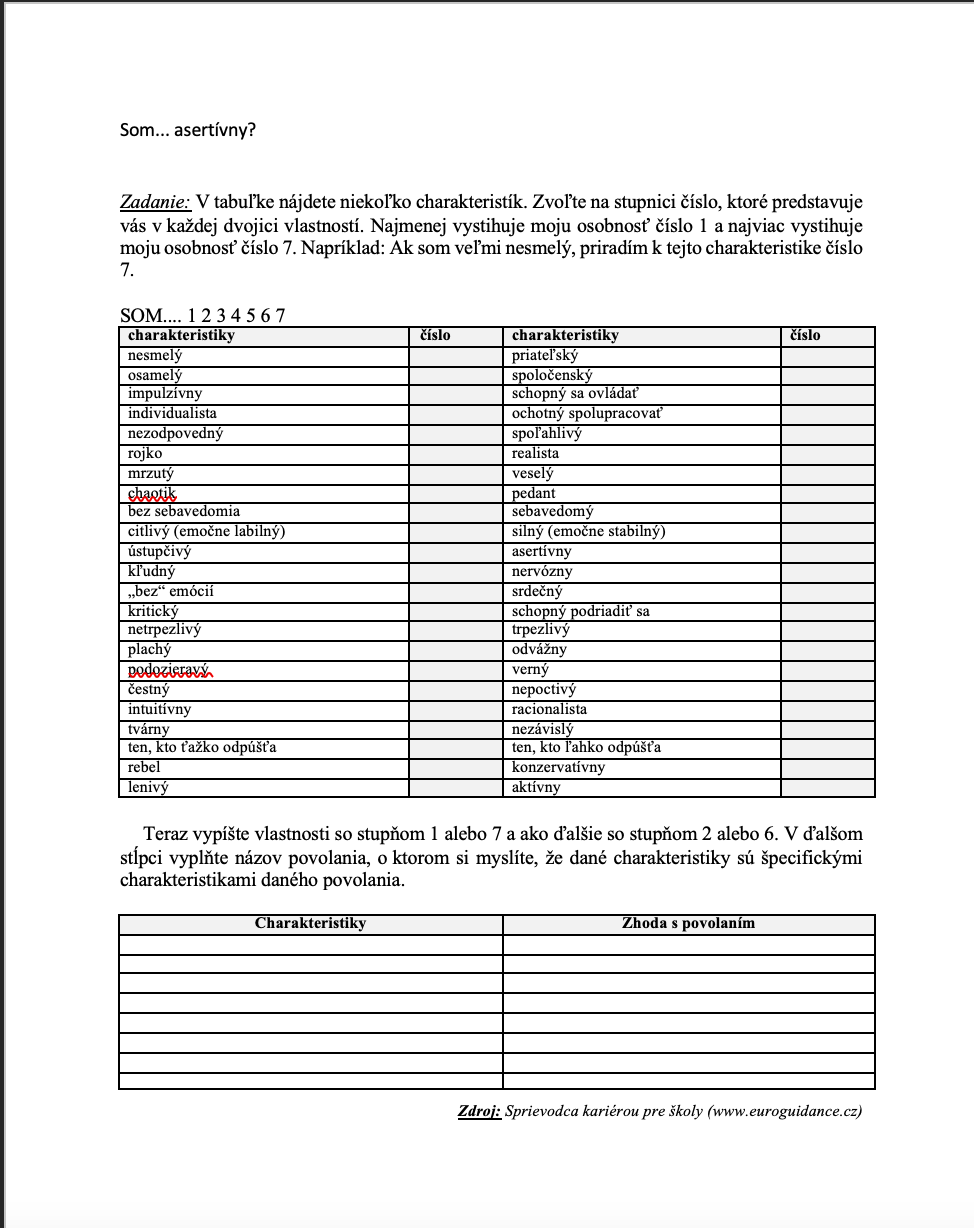 Odporúčame vyššie uvedené materiály k implementácii do pedagogického procesu.Vypracoval (meno, priezvisko)Ing. Valéria JurčováDátum15.12.2021PodpisSchválil (meno, priezvisko)Mgr. Romana BirošováDátum16.12.2021PodpisPrioritná os:VzdelávanieŠpecifický cieľ:1.2.1. Zvýšiť kvalitu odborného vzdelávania a prípravy reflektujúc potreby trhu prácePrijímateľ:Súkromná stredná odborná škola ELBA Smetanova 2080 05 PrešovNázov projektu:Vzdelávanie 4.0 – prepojenie teórie s praxouKód ITMS projektu:312010ADL9Názov pedagogického klubu:Pedagogický klub „podnikavý človek“ – aktívny občan, prierezové témyč.Meno a priezviskoPodpisInštitúcia1.Miriam BezegováSSOŠ ELBA Smetanova 2 Prešov2.Valéria JurčováSSOŠ ELBA Smetanova 2 Prešov3.Ľudmila LendackáSSOŠ ELBA Smetanova 2 Prešov4.Iryna LeshkoSSOŠ ELBA Smetanova 2 Prešov5.Daniela MitaľováSSOŠ ELBA Smetanova 2 Prešov6.Eduardo SosaSSOŠ ELBA Smetanova 2 Prešovč.Meno a priezviskoPodpisInštitúcia